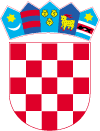 KLASA: 410-01/19-01/01URBROJ: 2186/10-01/1-19-01Vidovec, 31. siječnja 2019.	Na temelju članka 57. stavka 1. Zakona o porezu na dohodak (''Narodne novine'' broj 115/16 i 106/18), članka 2. Pravilnika o paušalnom oporezivanju djelatnosti iznajmljivanja i organiziranja smještaja u turizmu (''Narodne novine'' broj 1/19) te članka 31. Statuta Općine Vidovec („Službeni vjesnik Varaždinske županije“ broj 04/18), Općinsko vijeće Općine Vidovec na svojoj 14. sjednici održanoj dana 31. siječnja 2019. godine donijelo je ODLUKU o visini paušalnog poreza po krevetu, smještajnoj jedinici u kampu i smještajnoj jedinici u  objektu za robinzonski smještajČlanak 1.Ovom Odlukom određuje se visina paušalnog poreza po krevetu, smještajnoj jedinici u kampu te smještajnoj jedinici u objektu za robinzonski smještaj koji se nalaze na području Općine Vidovec.Članak 2.Visina paušalnog poreza određuje se u iznosu od 150,00 kuna po krevetu u svim naseljima Općine Vidovec u kojima se nalazi soba, apartman i kuća za odmor odnosno kamp i objekt za robinzonski smještaj.Članak 3.Ova Odluka stupa na snagu osmog dana od dana objave u ''Službenom vjesniku Varaždinske županije''.OPĆINSKO VIJEĆE OPĆINE VIDOVEC                                                                                                   PREDSJEDNIK                                                                                                  Zdravko Pizek